    STATE OF                             OFFICE OF POLICY AND MANAGEMENT                                          Office of Labor RelationsJanuary 21, 2014General Notice No. 2014-05TO: 		Labor Relations DesigneesSUBJECT: 	SEBAC 2011 Agreement – Breakpoint NegotiationsThe 2011 SEBAC Agreement provided that the parties would negotiate over a change in the Breakpoint in Tier II, IIA and III.  The change could not cost more than .5% of payroll.  The current formula for Tier II, IIA and III is: The revised formula for individuals retiring on or after July 1, 2013 in Tier II, IIA and III is: The Retirement Division will be sending out a memorandum with more details.  Additionally, as this change is effective July 1, 2013, those individuals who retired/retire on or after that date will have their retirement benefit recomputed when their benefit is finalized.  The benefit formula will not be changed for individuals who retired or otherwise separated from service prior to July 1, 2013 including deferred vested employees, whose benefit would be determined under the formula in affect when they retired or otherwise left state service.Employee questions about this notice should be addressed to the Agency’s Human Resources office or the Retirement Division.  Agency Labor Relations Designees with questions may contact the Office of Labor Relations at 418-6447. Linda J. YelminiLinda J. YelminiDirector of Labor Relations 1.33% (.0133) x average salary at or below the breakpointPLUS1.833% (.01833) x average salary over the breakpointx Years of credited service up to 35PLUS1.625% (.01625) x average salary x Years of credited service over 351.4% (.014) x average salary at or below the breakpointPLUS1.833% (.01833) x average salary over the breakpointx Years of credited service up to 35PLUS1.625% (.01625) x average salary x Years of credited service over 35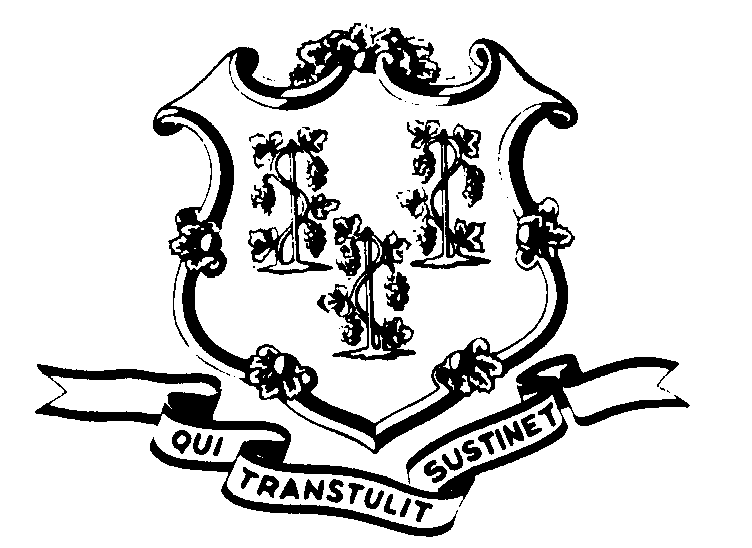 